				- Diamante ao lado ou acima?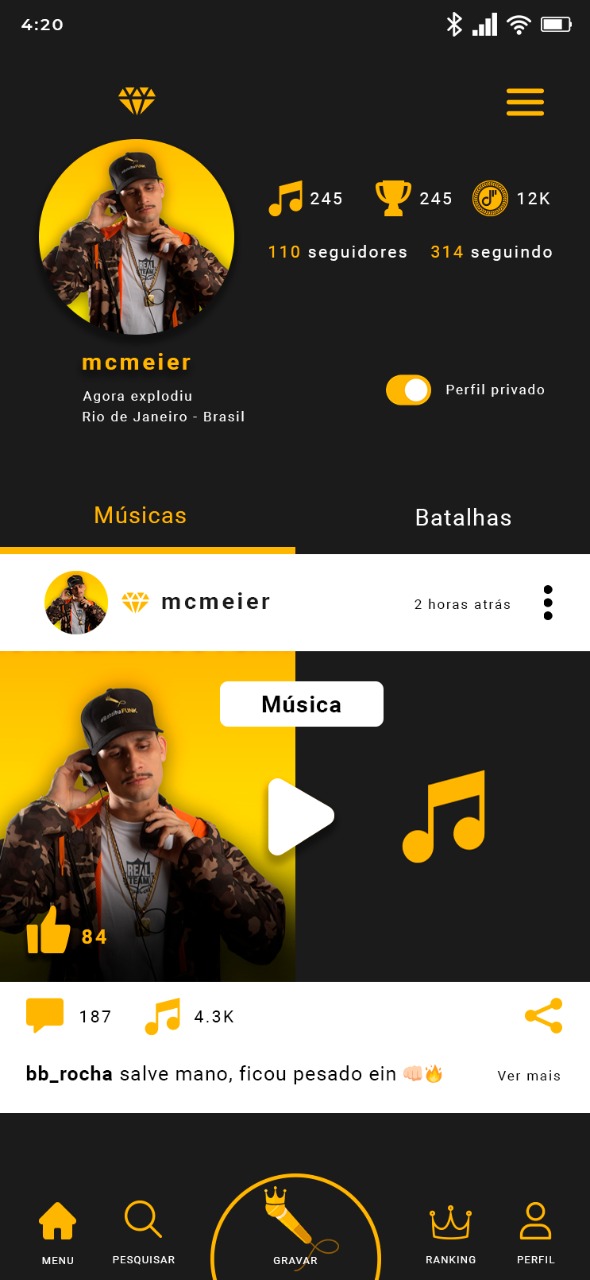 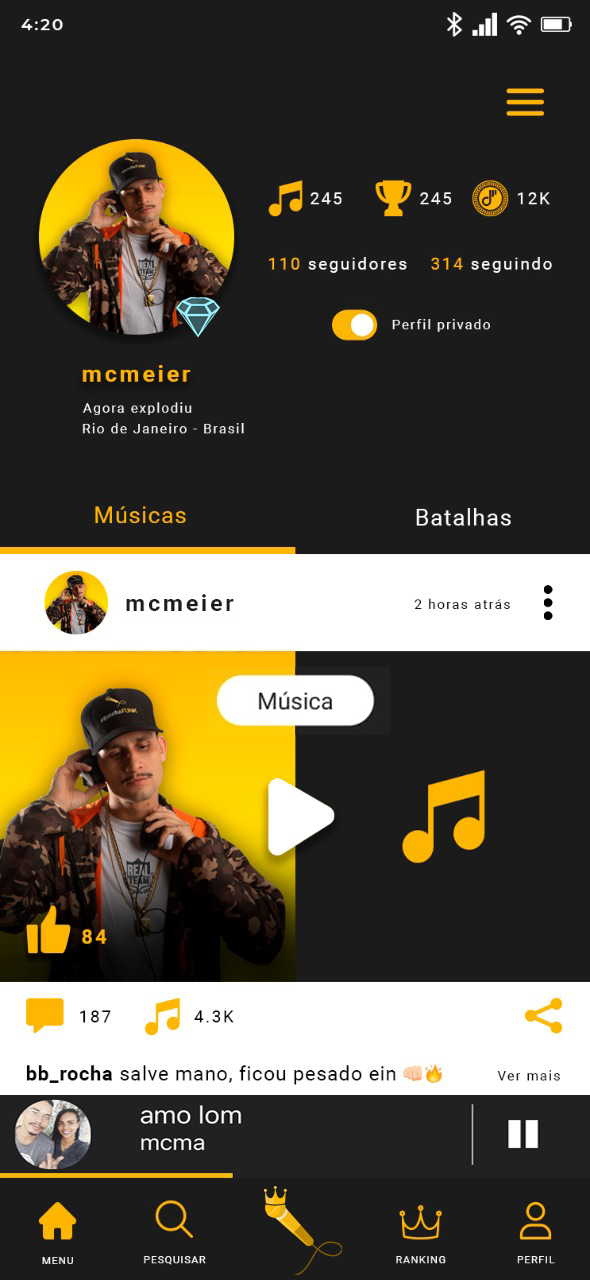 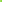 				- Mais espaço ícones x seguidores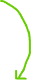 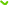 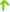 				- Perfil privado alinhado com ícones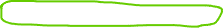 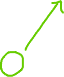 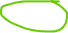 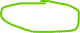 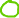 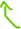 \\				- Diamante em música.. com dúvida				Se deixamos ou excluímos				- Tempo criado... pensar onde incluir				Quando for batalhas. Idem sobre (...)				- Label “música” mais redondo,				Combina melhor com os ícones				- Ícone “play”=reproduções.Podemos				usar o mesmo ícone ▶				- incluir o player + barra de tempo				- Espaçar um pouco mais os ícones da				Barra inferior, tirar o texto “gravar”,				Pensar em um círculo diferente ou 				deixar sem				- Conversar sobre as cores* light vs dark modes